                   …...............................   dnia ......................                                                                                                                                                                                                                    (miejscowość)                          DODATKOWE INFORMACJE: ………………………………………………………………………………………………………………………………………………………………………………………………………………………………………………………………………………………………………………………………………………………… ZAŁĄCZNIKI: 2 egzemplarze projektu budowlanego Pełnomocnictwo inwestora do reprezentowania go przez wnioskodawcę (*) Odbiór uzgodnienia:   □ osobiście  	□ wysyłka na wyżej podany adres .................................................. 	 	 	 	 	                                                                                              ( podpis wnioskodawcy lub inwestora) * - niepotrzebne skreślić Strona 1 z 2                    …...............................   dnia ......................                                                                                                                                                                                                                    (miejscowość)                          Klauzula informacyjna oraz zgoda na przetwarzanie danych osobowych   – do uzgodnienia projektów Zgodnie z art. 13 ust. 1 i ust. 2 ogólnego Rozporządzenia Parlamentu Europejskiego i Rady (UE) 2016/679  z dnia 27 kwietnia 2016 r. w sprawie ochrony osób fizycznych w związku z przetwarzaniem danych osobowych i w sprawie swobodnego przepływu takich danych oraz uchylenia dyrektywy 95/46/WE oraz zgodnie z Ustawą o ochronie danych osobowych z dnia 10 maja 2018 r. informujemy, iż:  Administratorem 	danych 	osobowych jest Zakład Gospodarki Komunalnej w Gardei 82-520 ul.Sportowa 13a Administrator danych osobowych powołał Inspektora Ochrony Danych Osobowych, z którym można kontaktować się na adres: biuro@solved.com.pl tel.791-150-939Jako Administrator będziemy przetwarzać Pani/Pana dane osobowe w celu: podjęcia działań zmierzających do wydania uzgodnienia projektu ewentualnego ustalenia, dochodzenia roszczeń lub obrony przed roszczeniami, a także w celach dowodowych,  w ramach sprawowania wymiaru sprawiedliwości przez sądy, będących realizacją prawnie uzasadnionego interesu Administratora. Pani/Pana dane osobowe będą przechowywane przez cały okres świadczenia usług. Podanie Spółce danych osobowych w zakresie obowiązujących przepisów ustaw i wydanych na ich podstawie aktów wykonawczych jest obowiązkowe oraz niezbędne do uzgodnienia projektów, w pozostałych przypadkach dobrowolne. Posiada Pani/Pan prawo do: żądania od Administratora dostępu do swoich danych osobowych, ich sprostowania, usunięcia lub ograniczenia przetwarzania danych osobowych wniesienia sprzeciwu wobec takiego przetwarzania  przenoszenia danych wniesienia skargi do organu nadzorczego cofnięcia zgody na przetwarzanie danych osobowych. Pani/Pana dane osobowe nie podlegają zautomatyzowanemu podejmowaniu decyzji, w tym profilowaniu. Dane osobowe będą przekazywane podmiotom świadczącym na rzecz Administratora usługi: prawnicze, informatyczne, audytorskie.  Zgodnie  z art. 6 ust. 1 lit a ogólnego Rozporządzenia Parlamentu Europejskiego i Rady (UE) 2016/679  z dnia 27 kwietnia 2016 r. w sprawie ochrony osób fizycznych w związku z przetwarzaniem danych osobowych i w sprawie swobodnego przepływu takich danych oraz uchylenia dyrektywy 95/46/WE, ja niżej podpisany wyrażam zgodę na przetwarzanie danych osobowych przekazanych  Administratorowi w celu i na zasadach określonych w klauzuli informacyjnej. 	 	………………………………………………… 	      	 	  (data i podpis ) Strona 2 z 2 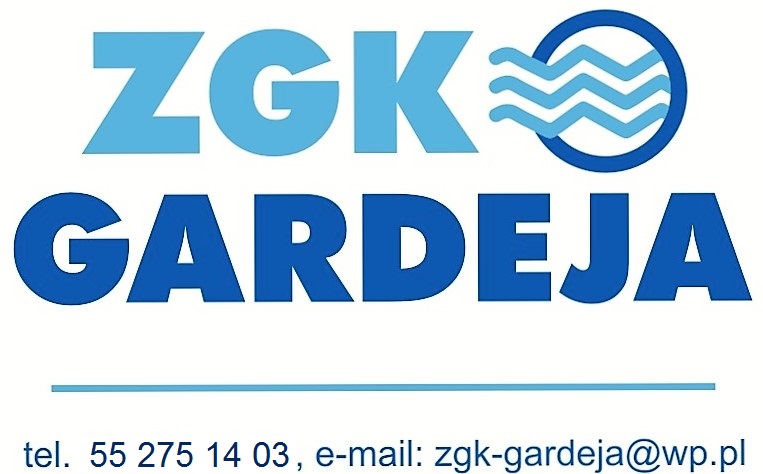 WNIOSEK O UZGODNIENIE PROJEKTU BUDOWLANEGO (data wpływu wniosku – wypełnia ZGKDANE WNIOSKODAWCY                        DANE INWESTORA                        Imię i Nazwisko / Pełna nazwa firmy (*) .............................................................................................................................................................................................................................................................................................. Imię i Nazwisko / Pełna nazwa firmy (*) ............................................................................................................................................................................................................................................................................................................. Adres zamieszkania / Adres siedziby (*)   ............................................................................................................................................................................................................................................ Adres zamieszkania / Adres siedziby (*)   ........................................................................................................................................................................................................................................................ Telefon Kontaktowy             ...................................................................... NIP (nie dotyczy osób fizycznych)       ....................................................................... Telefon Kontaktowy              ............................................................................ NIP (nie dotyczy osób fizycznych)       ............................................................................. DANE INWESTYCJI 1. Rodzaj uzgadnianej inwestycji: □ sieć wodociągowa 	□ przyłącze wodociągowe …………………………………………..………. □ sieć kanalizacji sanitarnej 	□ przyłącze kanalizacji sanitarnej ……………………………..…...………. do obiektu: ……………………………………………………………………………………………………………………………………………………………….…….. 2. Lokalizacja obiektu (ulica, nr domu, nr ewidencyjny działki, nr obrębu) ………………………………………………………………………………………………………………………………………………………………………………..….  ……………………………………………………………………………………………………………………………………………………………………………..……. 